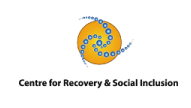 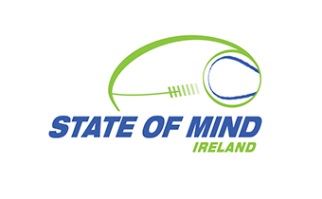 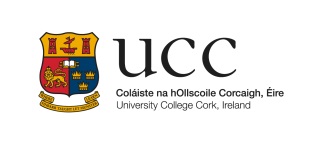 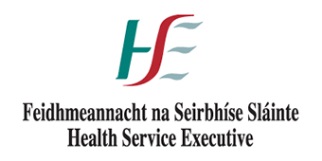 -- BOOKING FORM for 9th annual CRSI conference --Building Bridges: Connecting For LifeWednesday 8th June 2016  			 9.15 am – 4 pmCatherine McAuley School of Midwifery & Nursing Brookfield Health Sciences Complex, UCC, CorkMore information at http://stateofmindireland.com/events/ or email Liis Cotter, CRSI Secretary: liis.cotter@hse.ie  You may need to click ‘Enable Editing’   in order to type into the boxes above.When completed, click “File” and “Save As” to save it to your Desktop.Then attach the saved document to an e-mail to: liis.cotter@hse.ie … and await a reply confirming your free place has been reserved …Name:Employer or group connections: Telephone:E-mail:Twitter:Date of application: